Базовая профессиональная организация, обеспечивающая поддержку региональной системы инклюзивного профессионального образования -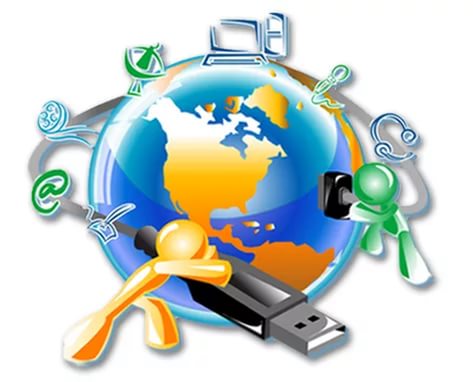 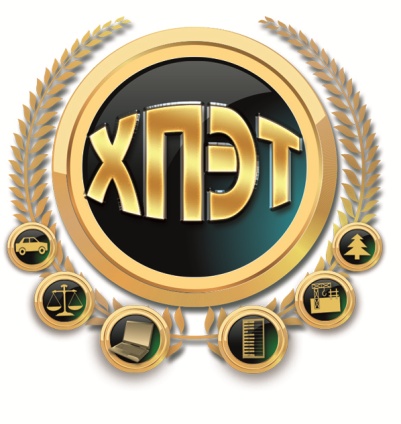 Краевое государственное бюджетное профессиональное образовательное учреждение«Хабаровский промышленно-экономический техникум»ПРОГРАММАОНЛАЙН КРУГЛОГО СТОЛА                Тема: «Проблемы и перспективы развития дистанционных образовательных технологий в профессиональных образовательных учреждениях»Дата проведения: 30 марта 2017 г., начало регистрации 14-45. Место проведения: Краснореченская ул., д.145, г. Хабаровск, 680006,       Тел. (4212) 54-43-59, Факс (4212) 54-12-58,  E-mail: khpet@mail.ru.Формат: круглый стол, краткие выступления участников, дискуссия.Вопросы для обсуждения: Разработка  учебно-информационных ресурсов с применением инструментов электронного обучения.Обмен опытом   разработки учебно-методических материалов с применением дистанционных технологий.Перспективы развития дистанционных образовательных технологий  в системе СПО.Условия участия – бесплатно. Модератор -  Боева Наталья Валерьевна, преподаватель юридических дисциплин КГБ ПОУ ХПЭТ: E-mail: slavaboev73@mail.ru, телефон: 8 (914) 187-08-67.14:45 – Регистрация участниковКонтактное лицо: Боева Наталья Валерьевна -  E-mail: slavaboev73@mail.ru , телефон: 8 (914) 187-08-67.Щербакова  Анна Александровна - E-mail: anna.sherbakova.1983@mail.ru, телефон: 8 (909) 842-03-26.Информация о мероприятии на официальном сайте техникума в разделе «Новости». 1500 – 1505 Приветственное слово  Литвиновой Виктории Леонидовны1505 – 1515 «Реализация адаптационных дисциплин с применением дистанционных образовательных технологий» - Боева Наталья Валерьевна, преподаватель юридических дисциплин КГБ ПОУ ХПЭТ1515 – 1520                   Обсуждение доклада1520 – 1530 «Использование электронной  обучающей среды» - Зайчук Светлана Владимировна, председатель цикловой комиссии  информационных технологий КГБ ПОУ ХПЭТ1530 – 1535Обсуждение доклада1535 – 1545 «Использование элементов дистанционного обучения на уроках математики в системе Moodle» - докладчик, Павлова Наталья Алексеевна преподаватель КГБ ПОУ ККТиС, E-mail: tlpkms@mail.ru  1545 – 1550Обсуждение доклада1550 – 1600«Разработка  учебно-методических материалов по химии для обучения инвалидов с применением электронного обучения и  дистанционных  образовательных технологий» - докладчик, Несторович Нелли Александровна, преподаватель химии КГБ ПОУ АТК.E-mail: npo51@mail.ru 1600 – 1605Обсуждение доклада1605 – 1620Дискуссия - участники круглого стола, подведение итогов, выводы (свободная дискуссия).Заключительное слово –  Боевой Натальи Валерьевны